BMX RacingHave a Go Day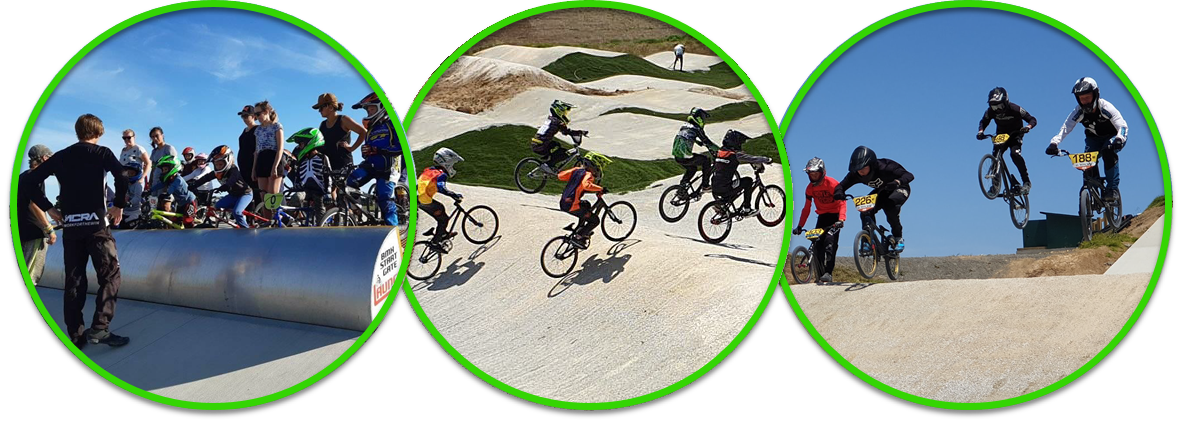 New riders welcomeCome down to Manukau Taniwha BMX track in Colin Dale Park and give BMX racing a go. It's such a fun sport that the whole family can get involved inSunday 29 March 2020

Coaches will be available on the day 

Registration for new riders from 11.45amStart time 12.00pm to 2.00pm

Bikes, full-face helmets and gloves available on the dayRiders must wear long pants, long sleeves and shoes

Please check Facebook @taniwhabmx for cancellationsFor more info: Contact us on Facebook or email info@taniwhabmx.nzColin Dale Park – 87 Prices Road, Wiri